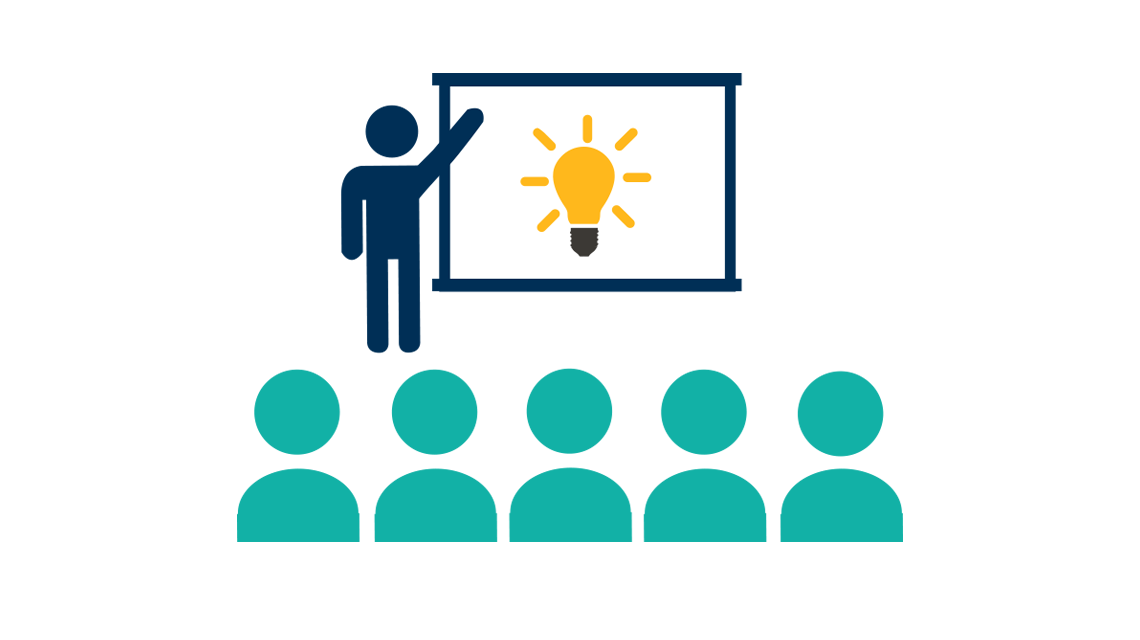 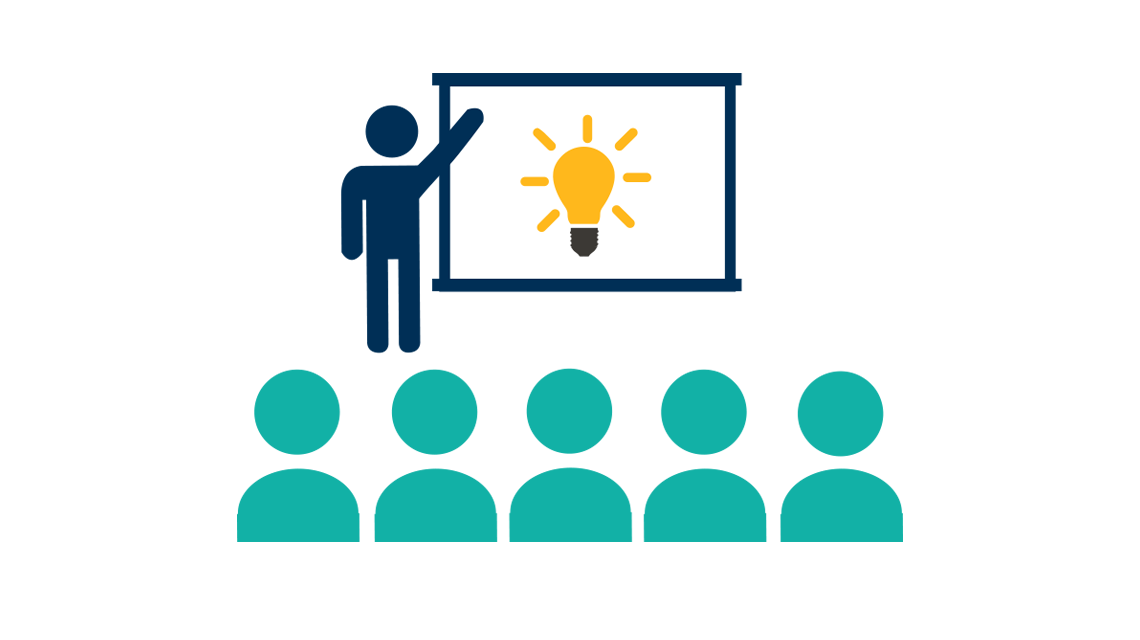 Welcome to the new training opportunities booklet which outlines the sessions available between January and June 2024.  Please read the information on this page before booking onto a session. Please ensure that you provide us with your current contact details, including the best number to reach you on when booking onto a session as we may need to contact you at short notice to cancel.
Training sessions will be held at one of the locations listed below:
Wakefield Town Hall, Wood Street, Wakefield, WF1 2HQ.
St Swithun’s Community Centre, Arncliffe Road, Eastmoor, WF1 4RR.
Refreshments will only be available on arrival for sessions taking place in the Town Hall – you are also welcome to bring your own drinks. Water will be provided at St Swithun’s Community Centre and a coffee shop is available onsite – you are also welcome to bring your own drinks.Please also note that we have no control over the temperature of the rooms, so please dress accordingly.
For online sessions - please join the session 5 minutes before the start time and as instructed in the e-mail link you will receive, put yourself on mute and turn off cameras as this helps minimise interference.
We understand that emergencies can happen but if you know you are unable to stay for the whole session then please re-book onto a different session date.Failure to attend charge
Courses are free for the statutory, voluntary and community sector in Wakefield. However failure to attend without giving prior notice will result in a charge to cover costs. Delegates must provide us with a minimum of 2 working days’ notice of any cancellation so the place can be offered to someone else. Where a booking is cancelled less than 2 working days prior to the session or a delegate does not attend and does not give prior notice, except in circumstances of sickness, the cancellation fee will be £50. To cancel your place, please email DAforum@wakefield.gov.uk. Alternatively another colleague may attend the training session in the place of the original delegate. If this is the case, then no charge will be made. Again please email DAforum@wakefield.gov.uk to inform us of this change.

Any enquires please e-mail DAForum@wakefield.gov.uk or contact Nicola Manson on 07826 950 207.Domestic Abuse Awareness – 3 ½ HoursThis session will provide participants with an overview of domestic abuse. It will explore the different tactics of abuse and highlight the complex dynamics within an abusive relationship. The session will include presentation, informal group discussion and video content.The session will:Provide the definition of domestic abuseIdentify the prevalence of domestic abuseExplain in detail the abusive tactics of power and control Identify the indicators of domestic abuseProvide an overview of risk Have details of local and national supportSession provided by:
Anna Tomlinson Simpson – Domestic Abuse Early Intervention ManagerTraining Information Choose the course and date from the list below and gain your managers approval before applyingComplete a booking form for each course requested and return to DAforum@wakefield.gov.uk There are limited spaces available on each session therefore bookings will be taken on first-come first-served basisConfirmation e-mails will be sent to confirm your placeCalendar invites to serve as reminders will be sent and reminder e-mails will be sent ahead of the session If you are unable to attend, it is your responsibility to cancel as soon as possible to allow the place to be allocated to someone else
Courses are free for the statutory, voluntary and community sector in Wakefield. However failure to attend without giving prior notice will result in a charge to cover costs. Delegates must provide us with a minimum of 2 working days’ notice of any cancellation so the place can be offered to someone else. Where a booking is cancelled less than 2 working days prior to the session or a delegate does not attend and does not give prior notice, except in circumstances of sickness, the cancellation fee will be £50. To cancel your place, please email DAforum@wakefield.gov.uk. Alternatively another colleague may attend the training session in the place of the original delegate. If this is the case, then no charge will be made. Again please email DAforum@wakefield.gov.uk to inform us of this change.Training Dates
‘Why don’t they just leave?’ – The Power of Coercive Control – 3 ½ HoursThis session will explore the power of coercive control. The session will include presentation, informal group discussion and video content. The session will:Provide an overview of coercive control including definitionsExplain how tactics of coercive control are used by abusersConsider the barriers to leaving an abusive situationIdentify how we can support victims exposed to tactics of coercive controlProvide information on local and national support.
Session provided by:
Anna Tomlinson Simpson – Domestic Abuse Early Intervention ManagerTraining Information Choose the course and date from the list below and gain your managers approval before applyingComplete a booking form for each course requested and return to DAforum@wakefield.gov.uk There are limited spaces available on each session therefore bookings will be taken on first-come first-served basisConfirmation e-mails will be sent to confirm your placeCalendar invites to serve as reminders will be sent and reminder e-mails will be sent ahead of the session If you are unable to attend, it is your responsibility to cancel as soon as possible to allow the place to be allocated to someone else
Courses are free for the statutory, voluntary and community sector in Wakefield. However failure to attend without giving prior notice will result in a charge to cover costs. Delegates must provide us with a minimum of 2 working days’ notice of any cancellation so the place can be offered to someone else. Where a booking is cancelled less than 2 working days prior to the session or a delegate does not attend and does not give prior notice, except in circumstances of sickness, the cancellation fee will be £50. To cancel your place, please email DAforum@wakefield.gov.uk. Alternatively another colleague may attend the training session in the place of the original delegate. If this is the case, then no charge will be made. Again please email DAforum@wakefield.gov.uk to inform us of this change.

Training Dates
Domestic Abuse, Stalking, Harassment and Honour Based ViolenceDASH (2009) – 2 HoursThis session will provide participants with a working knowledge of the Risk Identification Checklist – DASH 2009. The checklist is used to decide which victims of domestic abuse need to be referred to the MARAC process. The session will be a mixture of presentation, informal group discussion and working through the risk identification document.The session will: Provide an overview of how the DASH (2009) was developedDescribe high risk circumstances and high-risk injuryWork through each question within  the Risk Identification Checklist Discuss the procedures to refer a case to MARACProvide the details of local and national supportSession provided by:
Anna Tomlinson Simpson – Domestic Abuse Early Intervention ManagerTraining Information Choose the course and date from the list below and gain your managers approval before applyingComplete a booking form for each course requested and return to DAforum@wakefield.gov.uk There are limited spaces available on each session therefore bookings will be taken on first-come first-served basisConfirmation e-mails will be sent to confirm your placeCalendar invites to serve as reminders will be sent and reminder e-mails will be sent ahead of the session If you are unable to attend, it is your responsibility to cancel as soon as possible to allow the place to be allocated to someone else
Courses are free for the statutory, voluntary and community sector in Wakefield. However failure to attend without giving prior notice will result in a charge to cover costs. Delegates must provide us with a minimum of 2 working days’ notice of any cancellation so the place can be offered to someone else. Where a booking is cancelled less than 2 working days prior to the session or a delegate does not attend and does not give prior notice, except in circumstances of sickness, the cancellation fee will be £50. To cancel your place, please email DAforum@wakefield.gov.uk. Alternatively another colleague may attend the training session in the place of the original delegate. If this is the case, then no charge will be made. Again please email DAforum@wakefield.gov.uk to inform us of this change.Training Dates
Domestic Abuse Act 2021 Update – 1 ½ HoursThis session will provide an update on the Domestic Abuse Act 2021 as more measures come into force to support victims of domestic abuse and their families. The session will be via Microsoft Teams. The session will:Provide an overview of the Domestic Abuse Act 2021Give updated information on measures as they come into effectProvide information on future planned measures and implementation datesGive an overview on how Wakefield District is responding to the Domestic Abuse Act 2021Session provided by:Karen Harcourt – Domestic Abuse and Sexual Abuse Training Officer
Training Information Choose the course and date from the list below and gain your managers approval before applyingComplete a booking form for each course requested and return to DAforum@wakefield.gov.uk There are limited spaces available on each session therefore bookings will be taken on first-come first-served basisConfirmation e-mails will be sent to confirm your placeCalendar invites to serve as reminders will be sent and reminder e-mails will be sent ahead of the session If you are unable to attend, it is your responsibility to cancel as soon as possible to allow the place to be allocated to someone else
Courses are free for the statutory, voluntary and community sector in Wakefield. However failure to attend without giving prior notice will result in a charge to cover costs. Delegates must provide us with a minimum of 2 working days’ notice of any cancellation so the place can be offered to someone else. Where a booking is cancelled less than 2 working days prior to the session or a delegate does not attend and does not give prior notice, except in circumstances of sickness, the cancellation fee will be £50. To cancel your place, please email DAforum@wakefield.gov.uk. Alternatively another colleague may attend the training session in the place of the original delegate. If this is the case, then no charge will be made. Again please email DAforum@wakefield.gov.uk to inform us of this change.
Training DatesSexual Abuse Awareness – 2 ½ HoursSexual Violence and Abuse is a tactic often used by perpetrators within the context of a domestic abuse relationship. The session will include presentation and group discussion and video content.
This session will:Provide a definition of rape and sexual assaultDescribe the prevalence of sexual abuseDiscuss attitudes to rapeIdentify how victims can be affectedLook at the barriers to disclosing sexual abuseIdentify legal and government measuresProvide details on support for victimsSession provided by:Karen Harcourt – Domestic Abuse and Sexual Abuse Training OfficerTraining Information Choose the course and date from the list below and gain your managers approval before applyingComplete a booking form for each course requested and return to DAforum@wakefield.gov.uk There are limited spaces available on each session therefore bookings will be taken on first-come first-served basisConfirmation e-mails will be sent to confirm your placeCalendar invites to serve as reminders will be sent and reminder e-mails will be sent ahead of the session If you are unable to attend, it is your responsibility to cancel as soon as possible to allow the place to be allocated to someone else
Courses are free for the statutory, voluntary and community sector in Wakefield. However failure to attend without giving prior notice will result in a charge to cover costs. Delegates must provide us with a minimum of 2 working days’ notice of any cancellation so the place can be offered to someone else. Where a booking is cancelled less than 2 working days prior to the session or a delegate does not attend and does not give prior notice, except in circumstances of sickness, the cancellation fee will be £50. To cancel your place, please email DAforum@wakefield.gov.uk. Alternatively another colleague may attend the training session in the place of the original delegate. If this is the case, then no charge will be made. Again please email DAforum@wakefield.gov.uk to inform us of this change.

Training Dates
Female Genital Mutilation – 2 HoursFemale Genital Mutilation (FGM) is a form of violence and abuse affecting women and girls (Violence Against Women and Girls (VAWG)). Different tactics of Domestic Abuse may be used within the context of FGM. The session will include presentation and discussion. There will be some pictures shown and some video content.This session will:Provide an overview of FGMDetail the prevalence of the issueGive information on the different types of FGMDescribe how victims are affected by this form of abuseExplore myths and beliefsProvide details of the law around FGM, and the local pathways for supportSession provided by:Karen Harcourt – Domestic Abuse and Sexual Abuse Training OfficerTraining Information Choose the course and date from the list below and gain your managers approval before applyingComplete a booking form for each course requested and return to DAforum@wakefield.gov.uk There are limited spaces available on each session therefore bookings will be taken on first-come first-served basisConfirmation e-mails will be sent to confirm your placeCalendar invites to serve as reminders will be sent and reminder e-mails will be sent ahead of the session If you are unable to attend, it is your responsibility to cancel as soon as possible to allow the place to be allocated to someone else
Courses are free for the statutory, voluntary and community sector in Wakefield. However failure to attend without giving prior notice will result in a charge to cover costs. Delegates must provide us with a minimum of 2 working days’ notice of any cancellation so the place can be offered to someone else. Where a booking is cancelled less than 2 working days prior to the session or a delegate does not attend and does not give prior notice, except in circumstances of sickness, the cancellation fee will be £50. To cancel your place, please email DAforum@wakefield.gov.uk. Alternatively another colleague may attend the training session in the place of the original delegate. If this is the case, then no charge will be made. Again please email DAforum@wakefield.gov.uk to inform us of this change.Training Dates
Child and Adolescent to Parent Violence and Abuse (CAPVA) – 2 ½ HoursParticipants will gain an understanding of CAPVA, increasing their knowledge of this form of abuse and of the effects on victims and their families, enabling them to support people in their daily work. The session will be a mixture of presentation and group discussion with some video content.The session will:Explore what CAPVA is and note the prevalenceIdentify forms of abuse and the effects of CAPVA on parents and wider familyRecognise the barriers which prevent disclosureProvide details of support availableSession provided by:Karen Harcourt – Domestic Abuse and Sexual Abuse Training Officer
Training Information Choose the course and date from the list below and gain your managers approval before applyingComplete a booking form for each course requested and return to DAforum@wakefield.gov.uk There are limited spaces available on each session therefore bookings will be taken on first-come first-served basisConfirmation e-mails will be sent to confirm your placeCalendar invites to serve as reminders will be sent and reminder e-mails will be sent ahead of the session If you are unable to attend, it is your responsibility to cancel as soon as possible to allow the place to be allocated to someone else
Courses are free for the statutory, voluntary and community sector in Wakefield. However failure to attend without giving prior notice will result in a charge to cover costs. Delegates must provide us with a minimum of 2 working days’ notice of any cancellation so the place can be offered to someone else. Where a booking is cancelled less than 2 working days prior to the session or a delegate does not attend and does not give prior notice, except in circumstances of sickness, the cancellation fee will be £50. To cancel your place, please email DAforum@wakefield.gov.uk. Alternatively another colleague may attend the training session in the place of the original delegate. If this is the case, then no charge will be made. Again please email DAforum@wakefield.gov.uk to inform us of this change.
Training Dates
Domestic Homicide Reviews – Lessons Learned – 2 HoursThis session will give an overview of Domestic Homicide Reviews (DHR) and disseminate learning from recent reviews. The session will include presentation and group discussion, with some video content.
The session will:  Outline the process for conducting DHR’sProvide learning from recent reviewExplore emerging themesAdvise how ‘lessons learned’ can be incorporated into your own team or organisation’s processesGive an introduction to the Homicide TimelineSession provided by:Karen Harcourt – Domestic Abuse and Sexual Abuse Training OfficerTraining Information Choose the course and date from the list below and gain your managers approval before applyingComplete a booking form for each course requested and return to DAforum@wakefield.gov.uk There are limited spaces available on each session therefore bookings will be taken on first-come first-served basisConfirmation e-mails will be sent to confirm your placeCalendar invites to serve as reminders will be sent and reminder e-mails will be sent ahead of the session If you are unable to attend, it is your responsibility to cancel as soon as possible to allow the place to be allocated to someone else
Courses are free for the statutory, voluntary and community sector in Wakefield. However failure to attend without giving prior notice will result in a charge to cover costs. Delegates must provide us with a minimum of 2 working days’ notice of any cancellation so the place can be offered to someone else. Where a booking is cancelled less than 2 working days prior to the session or a delegate does not attend and does not give prior notice, except in circumstances of sickness, the cancellation fee will be £50. To cancel your place, please email DAforum@wakefield.gov.uk. Alternatively another colleague may attend the training session in the place of the original delegate. If this is the case, then no charge will be made. Again please email DAforum@wakefield.gov.uk to inform us of this change.Training Dates
MARAC Awareness – 2 ½ HoursMARAC (Multi Agency Risk Assessment Conference) plays a crucial role to increase the safety, health and wellbeing of domestic abuse victims and their families. The session will be a mixture of presentation, group discussion and some video content.The session will:Explain the new definition of domestic abuse and look at prevalenceIdentify what MARAC is, its aim and process and explain the referral pathwayProvide information on repeats, transfers and local MARAC statisticsGive an explanation of Clare’s LawSession provided by:
- Karen Harcourt – Domestic Abuse and Sexual Abuse Training Officer
- Rebecca Norie – MARAC Coordinator
- Michelle Andrew – Domestic Violence Coordinator, West Yorkshire PoliceTraining Information Choose the course and date from the list below and gain your managers approval before applyingComplete a booking form for each course requested and return to DAforum@wakefield.gov.uk There are limited spaces available on each session therefore bookings will be taken on first-come first-served basisConfirmation e-mails will be sent to confirm your placeCalendar invites to serve as reminders will be sent and reminder e-mails will be sent ahead of the session If you are unable to attend, it is your responsibility to cancel as soon as possible to allow the place to be allocated to someone else
Courses are free for the statutory, voluntary and community sector in Wakefield. However failure to attend without giving prior notice will result in a charge to cover costs. Delegates must provide us with a minimum of 2 working days’ notice of any cancellation so the place can be offered to someone else. Where a booking is cancelled less than 2 working days prior to the session or a delegate does not attend and does not give prior notice, except in circumstances of sickness, the cancellation fee will be £50. To cancel your place, please email DAforum@wakefield.gov.uk. Alternatively another colleague may attend the training session in the place of the original delegate. If this is the case, then no charge will be made. Again please email DAforum@wakefield.gov.uk to inform us of this change.

Training DatesTeen Relationship Abuse – 1 Hour
(Enhancing knowledge around victims with Protected Characteristics)Young people can experience high levels of domestic abuse in their relationships. This session will give an overview of Teen Relationship Abuse, looking at its different forms and effects on victims and their families. The session will be via Microsoft Teams.The session will:Highlight the prevalence of teen relationship abuseExplore possible indicators of the abuse and its effectsDiscuss disclosures and effective handling of disclosuresLook at support available and how this can be implementedSession provided by:Karen Harcourt – Domestic Abuse and Sexual Abuse Training OfficerTraining Information Choose the course and date from the list below and gain your managers approval before applyingComplete a booking form for each course requested and return to DAforum@wakefield.gov.uk There are limited spaces available on each session therefore bookings will be taken on first-come first-served basisConfirmation e-mails will be sent to confirm your placeCalendar invites to serve as reminders will be sent and reminder e-mails will be sent ahead of the session If you are unable to attend, it is your responsibility to cancel as soon as possible to allow the place to be allocated to someone else
Courses are free for the statutory, voluntary and community sector in Wakefield. However failure to attend without giving prior notice will result in a charge to cover costs. Delegates must provide us with a minimum of 2 working days’ notice of any cancellation so the place can be offered to someone else. Where a booking is cancelled less than 2 working days prior to the session or a delegate does not attend and does not give prior notice, except in circumstances of sickness, the cancellation fee will be £50. To cancel your place, please email DAforum@wakefield.gov.uk. Alternatively another colleague may attend the training session in the place of the original delegate. If this is the case, then no charge will be made. Again please email DAforum@wakefield.gov.uk to inform us of this change.Training Dates
Older Victims of Domestic Abuse – 1 ¼ Hours
(Enhancing knowledge around victims with Protected Characteristics)This session will provide participants with an increased knowledge of older victims of domestic abuse, including specific challenges and how to support them. The session will be via Microsoft Teams.The session will:Look at the prevalence of older victims of domestic abuseGive an explanation of different types of abuseRecognise complications and challenges due to older age, dementia and Alzheimer’sLook at what support can be put in placeDiscuss a local domestic homicide review involving an older victimSession provided by:Karen Harcourt – Domestic Abuse and Sexual Abuse Training OfficerTraining Information Choose the course and date from the list below and gain your managers approval before applyingComplete a booking form for each course requested and return to DAforum@wakefield.gov.uk There are limited spaces available on each session therefore bookings will be taken on first-come first-served basisConfirmation e-mails will be sent to confirm your placeCalendar invites to serve as reminders will be sent and reminder e-mails will be sent ahead of the session If you are unable to attend, it is your responsibility to cancel as soon as possible to allow the place to be allocated to someone else
Courses are free for the statutory, voluntary and community sector in Wakefield. However failure to attend without giving prior notice will result in a charge to cover costs. Delegates must provide us with a minimum of 2 working days’ notice of any cancellation so the place can be offered to someone else. Where a booking is cancelled less than 2 working days prior to the session or a delegate does not attend and does not give prior notice, except in circumstances of sickness, the cancellation fee will be £50. To cancel your place, please email DAforum@wakefield.gov.uk. Alternatively another colleague may attend the training session in the place of the original delegate. If this is the case, then no charge will be made. Again please email DAforum@wakefield.gov.uk to inform us of this change.

Training Dates
Male Victims of Domestic Abuse – 1 Hour
(Enhancing knowledge around victims with Protected Characteristics)1 in 6 men experience domestic abuse at some time in their lives. The session will recognise that, although domestic abuse disproportionately affects women and girls, men and boys are also victims with their own specific challenges. The session will be via Microsoft Teams.The session will:Look at prevalence of male victims of domestic abuseRecognise that there are types of abuse and challenges more specific to menExplore barriers to disclosureGive details of local and national initiatives and supportSession provided by:Karen Harcourt – Domestic Abuse and Sexual Abuse Training OfficerTraining Information Choose the course and date from the list below and gain your managers approval before applyingComplete a booking form for each course requested and return to DAforum@wakefield.gov.uk There are limited spaces available on each session therefore bookings will be taken on first-come first-served basisConfirmation e-mails will be sent to confirm your placeCalendar invites to serve as reminders will be sent and reminder e-mails will be sent ahead of the session If you are unable to attend, it is your responsibility to cancel as soon as possible to allow the place to be allocated to someone else
Courses are free for the statutory, voluntary and community sector in Wakefield. However failure to attend without giving prior notice will result in a charge to cover costs. Delegates must provide us with a minimum of 2 working days’ notice of any cancellation so the place can be offered to someone else. Where a booking is cancelled less than 2 working days prior to the session or a delegate does not attend and does not give prior notice, except in circumstances of sickness, the cancellation fee will be £50. To cancel your place, please email DAforum@wakefield.gov.uk. Alternatively another colleague may attend the training session in the place of the original delegate. If this is the case, then no charge will be made. Again please email DAforum@wakefield.gov.uk to inform us of this change.

Training Dates
Disabled Victims of Domestic Abuse – 1 ½ Hours
(Enhancing knowledge around victims with Protected Characteristics)Participants will gain an awareness around disabled victims of domestic abuse, including types of abuse, challenges and barriers. They will also learn what they can do in their role to support disabled victims. The session will be via Microsoft Teams.The session contains:A discussion on protected characteristics and the definition of disabilityPrevalence regarding disabled victimsTypes of abuse including tactics specific to disabled victimsChallenges and barriers to disclosing and accessing supportWhat we can do to support disabled victimsSession provided by:Karen Harcourt – Domestic Abuse and Sexual Abuse Training Officer

Training Information Choose the course and date from the list below and gain your managers approval before applyingComplete a booking form for each course requested and return to DAforum@wakefield.gov.uk There are limited spaces available on each session therefore bookings will be taken on first-come first-served basisConfirmation e-mails will be sent to confirm your placeCalendar invites to serve as reminders will be sent and reminder e-mails will be sent ahead of the session If you are unable to attend, it is your responsibility to cancel as soon as possible to allow the place to be allocated to someone else
Courses are free for the statutory, voluntary and community sector in Wakefield. However failure to attend without giving prior notice will result in a charge to cover costs. Delegates must provide us with a minimum of 2 working days’ notice of any cancellation so the place can be offered to someone else. Where a booking is cancelled less than 2 working days prior to the session or a delegate does not attend and does not give prior notice, except in circumstances of sickness, the cancellation fee will be £50. To cancel your place, please email DAforum@wakefield.gov.uk. Alternatively another colleague may attend the training session in the place of the original delegate. If this is the case, then no charge will be made. Again please email DAforum@wakefield.gov.uk to inform us of this change.

Training Dates17th January 202409:30 – 13:00Kingswood Suite, Town Hall6th March 202409:30 – 13:00Kingswood Suite, Town Hall21st May 202409:30 – 13:00Conference Room, St Swithuns9th April 202409:30 – 13:00Conference Room, St Swithuns11th June 202409:30 – 13:00Conference Room, St Swithuns8th February 202409:30 – 11:30Kingswood Suite, Town Hall18th April 202409:30 – 11:30Old Restaurant, Town Hall28th June 202410:00 – 12:00Online Session – Teams28th February 202409:30 – 11:00 Online Session - Teams22nd May 202414:00 – 15:30 Online Session - Teams19th March 202409:30 – 12:00Conference Room, St Swithuns20th June 202409:30 – 12:00Conference Room, St Swithuns6th February 202409:30 – 11:30Kingswood Suite, Town Hall14th March 202409:30 – 12:00Conference Room, St Swithuns26th June 202409:30 – 12:00Conference Room, St Swithuns25th January 202409:30 – 11:30Conference Room, St Swithuns12th April 202409:30 – 11:30Conference Room, St Swithuns12th January 202409:30 – 12:00Kingswood Suite, Town Hall13th March 202409:30 – 11:30Online Session – Teams7th June 202409:30 – 12:00Kingswood Suite, Town Hall10th April 202409:30 – 10:30Online Session – Teams14th June 202414:00 – 15:00Online Session – Teams18th January 202409:30 – 10:45Online Session – Teams16th April 202414:00 – 15:15 Online Session – Teams21st February 202409:30 – 10:30Online Session – Teams17th May 202414:00 – 15:00Online Session – Teams3rd May 202409:30 – 11:00Online Session – Teams27th June 202414:00 – 15:30Online Session – Teams